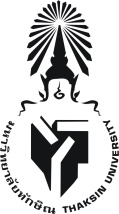 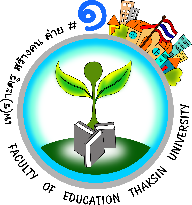 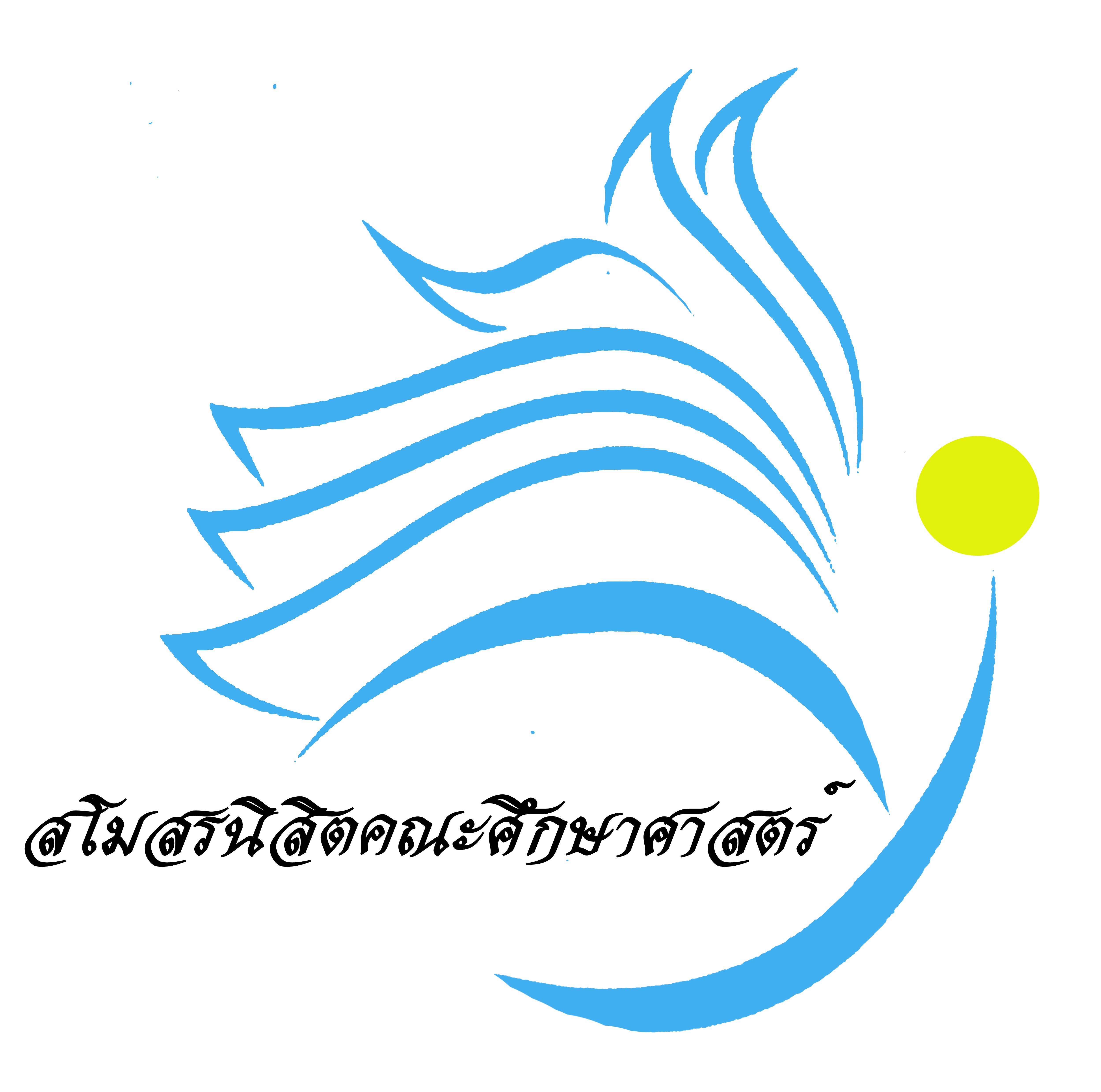 ใบสมัครค่าย “เพ(ร)าะครู สร้างคน ค่าย #1”คำชี้แจง	(โปรดอ่านคำชี้แจงให้ละเอียดก่อนกรอกใบสมัคร)	1. ใบสมัครค่าย “เพ(ร)าะครู สร้างคน ค่าย #1” มีทั้งหมด 9 หน้า  		1.1 รายละเอียดการเข้าร่วมโครงการ จำนวน 5 หน้า (เก็บไว้ที่ผู้เข้าร่วมโครงการ) 		1.2 ใบสมัครเข้าร่วมโครงการ จำนวน 4 หน้า (ผู้สมัครกรอกและจัดส่งมาที่ดังกล่าว) โครงการ เพ(ร)าะครู สร้างคน ค่าย#1 สโมสรนิสิตคณะศึกษาศาสตร์ มหาวิทยาลัยทักษิณ วิทยาเขตสงขลาเลขที่ 140 ถนนกาญจนวนิช หมู่ที่ 4 ตำบลเขารูปช้าง อำเภอเมือง จังหวัดสงขลา 90000 ภายในวันที่ 20 มีนาคม 2559 (ยึดวันที่ประทับตราไปรษณีย์)	2. กรุณากรอกข้อมูลลงในใบสมัครตามความเป็นจริง ด้วยลายมือที่อ่านง่ายให้ครบถ้วนทุกช่อง          	หากข้อใดไม่สามารถตอบคำถามได้หรือไม่มีข้อมูลให้ทำเครื่องหมาย (-)รายละเอียดเกี่ยวกับการรับสมัคร	คุณสมบัติของผู้เข้าร่วมโครงการ		1. เป็นนักเรียนชั้นมัธยมศึกษาชั้นปีที่ 4 และ 5 หรือเทียบเท่า ในปีการศึกษา 2558		2. สามารถร่วมกิจกรรมในค่ายได้ตลอดระยะเวลาโครงการ		3. ได้รับความยินยอมจากผู้ปกครองในการสมัครเข้าร่วมโครงการ เป็นลายลักษณ์อักษร		4. ไม่อนุญาตให้มีผู้ติดตามตลอดระยะเวลาโครงการจำนวนผู้เข้าร่วมโครงการ		นักเรียนผู้เข้าร่วมโครงการจำนวน 80 คน	ระยะเวลาและสถานที่ในการจัดค่าย		วันที่ 2 - 6 เมษายน พ.ศ. 2559 (จำนวน 5 วัน 4 คืน)		ณ มหาวิทยาลัยทักษิณ วิทยาเขตสงขลา ,หอพักรุกขวัลย์ มหาวิทยาลัยราชภัฎสงขลา		สถาบันทักษิณคดีศึกษา ,หาดสมิหลา และถนนคนเดินสงขลาแต่แรก	การรับสมัคร		1. นักเรียนที่มีความสนใจสามารถติดต่อขอรับใบสมัครได้ที่ฝ่ายแนะแนวของโรงเรียน หรือ		    ดาวน์โหลดใบสมัครด้วยตนเองได้ที่เว็บไซด์   (สามารถสำเนาได้)		2. หลักฐานในการสมัคร ซึ่งประกอบด้วย			2.1 ใบสมัครที่กรอกข้อมูลเรียบร้อยแล้วด้วยลายมือที่อ่านง่ายและครบถ้วนทุกช่อง 		 	      (เฉพาะหน้าที่ 6 – 9 )			2.2 สำเนาบัตรนักเรียน หรือ สำเนาบัตรประชาชน พร้อมลงชื่อรับรองสำเนาถูกต้อง			2.3 รูปถ่ายสี (รูปนักเรียนหรือไม่ใช่รูปนักเรียน) ขนาด 1 นิ้ว หรือ 1.5 นิ้ว      			      จำนวน 1 รูป ติดที่มุมบนขวามือของใบสมัคร	ส่งมาที่ค่ายเพ(ร)าะครู สร้างคน ค่าย#1 สโมสรนิสิตคณะศึกษาศาสตร์ มหาวิทยาลัยทักษิณ วิทยาเขตสงขลาเลขที่ 140 ถนนกาญจนวนิช หมู่ที่ 4 ตำบลเขารูปช้าง อำเภอเมือง จังหวัดสงขลา 90000 ** ต้องส่งหลักฐานการสมัคร ภายในวันอังคารที่ 20 มีนาคม 2559 (นับจากวันที่ลงประทับตราไปรษณีย์) **การประกาศผล	ค่ายเพ(ร)าะครู สร้างคน ค่าย #1 จะประกาศรายชื่อผู้มีสิทธิ์เข้าร่วมโครงการ วันที่ 20 มีนาคม 2559	โดยติดตามผลการคัดเลือกได้ทางแฟนเพจ ค่ายเพ(ร)าะครู สร้างคน ค่าย#1 มหาวิทยาลัยทักษิณ เว็บไซต์ www.edu.tsu.ac.th และ www.tsu.ac.thค่าใช้จ่ายในการเข้าร่วมโครงการ		ผู้สมัครที่ผ่านการคัดเลือกจะต้องชำระเงินค่าสวัสดิการค่าย จำนวน 700 บาท โดยโอนผ่าน	บัญชีธนาคารซึ่งจะแจ้งหมายเลขและชื่อบัญชีในวันประกาศผลการคัดเลือก		โดยเงินจำนวน 700 บาทนี้ ได้รวมค่าที่พัก ค่าอาหารและน้ำดื่ม ค่าของว่าง ค่าเสื้อค่าย และ	ค่าอุปกรณ์สำหรับทำกิจกรรมตลอดทั้งค่ายไว้แล้วสอบถามรายละเอียดเพิ่มเติม	ทางแฟนเพจ ค่ายเพ(ร)าะครู สร้างคน ค่าย#1 มหาวิทยาลัยทักษิณ เว็บไซต์ www.edu.tsu.ac.th และ www.tsu.ac.th	หรือ	พี่แมคโคร	โทร. 081-894-6856		พี่หลิน		โทร. 085-347-1793		พี่ทราย		โทร. 095-015-3643หมายเหตุ : ค่ายนี้เป็นค่ายแนะแนวการศึกษาทางวิชาชีพครู ไม่ใช่ค่ายเพื่อสอบเข้าศึกษาต่อแต่อย่างใด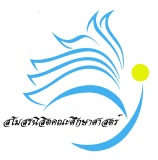 กำหนดการค่ายเพ(ร)าะครู สร้างคน ค่าย#1ระหว่างวันที่ 2 – 6 เมษายน พ.ศ. 2559ณ หอประชุมปาริชาต มหาวิทยาลัยทักษิณ วิทยาเขตสงขลาวันเสาร์ ที่ 2 เมษายน 2559-----------------------------------------------------------------------------------------เวลา 12.00 – 13.00 น.	ลงทะเบียนผู้เข้าร่วมโครงการ ณ หอประชุมปาริชาต มหาวิทยาลัยทักษิณ วิทยาเขตสงขลา เวลา 13.00 – 13.15 น.	พิธีกรกล่าวทักทายผู้เข้าร่วมโครงการเวลา 13.15 – 13.30 น.	พิธีเปิดโครงการ “ค่ายเพ(ร)าะครู สร้างคน ค่าย#1”  เวลา 13.30 – 13.40 น.	เปิดวีดีทัศน์แนะนำมหาวิทยาลัยทักษิณ และคณะศึกษาศาสตร์เวลา 13.40 – 14.40 น.	กิจกรรมสันทนาการ โดย กองสันทนาการมหาวิทยาลัยทักษิณเวลา 14.40 – 15.00 น.	พักรับประทานอาหารว่างเวลา 15.00 – 15.30 น.	แนะนำวิธีการศึกษาต่อในระดับอุดมศึกษา ของ คณะศึกษาศาสตร์                /ครุศาสตร์ โดย ชมรมครูอาสา มหาวิทยาลัยทักษิณเวลา 15.30 – 16.30 น.	เดินทางสู่ที่พัก พักผ่อนตามอัธยาศัยเวลา 16.30 – 18.00 น.	เดินทางสู่ “หาดสมิหลา” เพื่อปฏิบัติภารกิจที่ได้รับมอบหมายเวลา 18.00 – 21.00 น.	เดินทางสู่ “ถนนคนเดินสงขลา” เพื่อปฏิบัติภารกิจที่ได้รับมอบหมายเวลา 21.00 – 21.30 น.	เดินทางกลับยังที่พัก พร้อมชี้แจงกำหนดการวันต่อไปเวลา 21.30 น. เป็นต้นไป	พักผ่อนตามอัธยาศัยวันอาทิตย์ ที่ 3 เมษายน 2559-----------------------------------------------------------------------------------เวลา 07.00 – 08.00 น.	ทำภารกิจส่วนตัวเวลา 08.00 – 09.00 น.	รับประทานอาหารเช้าเวลา 09.00 – 09.15 น.	รวมพล ณ หอประชุมปาริชาต มหาวิทยาลัยทักษิณเวลา 09.15 – 11.15 น.	กิจกรรม ED. MAJOR TOUR เวลา 11.15 – 12.15 น.	พักรับประทานอาหารกลางวันเวลา 12.15 – 12.45 น.	เดินทางสู่ สถาบันทักษิณคดีศึกษา เพื่อทำกิจกรรมเวลา 12.45 – 16.00 น.	กิจกรรม ทักษิณคดี TOURเวลา 16.00 – 17.00 น.	พักผ่อนตามอัธยาศัย ทำภารกิจส่วนตัวเวลา 17.00 – 18.00 น.	รับประทานอาหารเย็นเวลา 18.00 – 18.15 น.	รวมพล ณ หอประชุมปาริชาต มหาวิทยาลัยทักษิณเวลา 18.15 – 21.15 น.	กิจกรรม ลูกเสือเวลา 21.15 – 21.30 น. 	พร้อมชี้แจงกำหนดการวันต่อไปเวลา 21.30 น. เป็นต้นไป	พักผ่อนตามอัธยาศัยวันจันทร์ ที่ 4 เมษายน 2559--------------------------------------------------------------------------------------เวลา 07.00 – 08.00 น.	ทำภารกิจส่วนตัวเวลา 08.00 – 09.00 น.	รับประทานอาหารเช้าเวลา 09.00 – 09.15 น.	รวมพล ณ หอประชุมปาริชาต มหาวิทยาลัยทักษิณเวลา 09.15 – 12.00 น.	กิจกรรม โรงเรียนในฝันเวลา 12.00 – 13.30 น.	พักรับประทานอาหารกลางวันเวลา 13.30 – 14.00 น. 	ประชุมและเตรียมตัวเข้าร่วมกิจกรรม Mini Teachingเวลา 14.00 – 17.00 น.   	กิจกรรม Mini Teachingเวลา 17.00 – 18.30 น. 	รับประทานอาหารเย็น เวลา 18.30 – 21.00 น.	กิจกรรม เสริมสร้างความเป็นครูเวลา 21.00 – 21.15 น.	ชี้แจงกำหนดการวันต่อไป เวลา 21.15 น. เป็นต้นไป	พักผ่อนตามอัธยาศัยวันอังคาร ที่ 5 เมษายน 2559--------------------------------------------------------------------------------------เวลา 07.00 – 08.00 น.	ทำภารกิจส่วนตัวเวลา 08.00 – 09.00 น.	รับประทานอาหารเช้าเวลา 09.00 – 09.15 น.	รวมพล ณ หอประชุมปาริชาตเวลา 09.15 – 12.00 น.	กิจกรรม เกมการศึกษาเวลา 12.00 – 13.00 น.	พักรับประทานอาหารกลางวันเวลา 13.00 – 15.30 น.   	กิจกรรม นันทนาการเวลา 15.30 – 17.00 น.	ประกาศ BUDDY & BUDDER	เวลา 17.00 – 18.00 น.	ทำภารกิจส่วนตัวเวลา 18.00 – 19.00 น. 	รับประทานอาหารเย็นเวลา 19.00 -  22.00 น.         	กิจกรรมประกวดขวัญใจค่ายเพ(ร)าะครู สร้างคน ค่าย#1เวลา 22.00 – 00.00 น.	กิจกรรม “Heart 2 Wordssss” ผูกข้อมือ และ เปิดวีดีทัศน์ประมวลภาพตลอดค่ายเพ(ร)าะครู สร้างคน ค่าย#1เวลา 00.00 – 00.15 น.	ชี้แจงกำหนดการวันต่อไปเวลา 00.15 น. เป็นต้นไป	พักผ่อนตามอัธยาศัยวันพุธ ที่ 6 เมษายน 2559------------------------------------------------------------------------------------เวลา 07.00 – 08.00 น.	ทำภารกิจส่วนตัวเวลา 08.00 – 09.00 น.	รับประทานอาหารเช้าเวลา 09.00 – 09.15 น.	รวมพล ณ หอประชุมปาริชาตเวลา 11.15 – 11.30 น.	พิธีปิดโครงการ “ค่ายเพ(ร)าะครู สร้างคน ค่าย#1”				มอบเกียรติบัตรโครงการ “ค่ายเพ(ร)าะครู สร้างคน ค่าย#1”***************************************************************************************************** หมายเหตุ ทุกกิจกรรมอาจมีการเปลี่ยนแปลงได้ตามเหมาะสม ***ใบสมัคร ค่ายเพ(ร)าะครู สร้างคน ค่าย #1ส่วนที่ 1 ข้อมูลพื้นฐาน (กรุณากรอกข้อมูลตามความเป็นจริงทุกประการ ด้วยลายมือบรรจงและอ่านง่าย)ข้าพเจ้า (นาย/นางสาว)................................................... สกุล ...........................................  ชื่อเล่น......................เกิดวันที่.......... เดือน....................................พ.ศ. ...................... อายุ.................ปี เพศ................ หมู่เลือด.......... ศาสนา................โรคประจำตัว............................... วิธีการรักษา................................ แพ้ยา.................................กำลังศึกษาอยู่ในระดับชั้น		ม.4	ม.5	ม.6	อื่น ๆ.................. แผนการเรียน..............................โรงเรียน..............................................................อำเภอ................................จังหวัด..............................................อยู่บ้านเลขที่....................หมู่ที่...............ถนน...................................................ตำบล.............................................อำเภอ..............................................จังหวัด.....................................................รหัสไปรษณีย์..................................โทรศัพท์บ้าน.....................................โทรศัพท์มือถือ.......................................E-MAIL……………………………………..Facebook………………………………………………….………………… ประเภทอาหาร ( ปกติ / อิสลาม / มังสวิรัติ / เจ )อาหารที่แพ้.............................................................................บุคคลที่สามารถติดต่อได้ในกรณีฉุกเฉินชื่อ....................................................สกุล..................................................เกี่ยวข้องกับข้าพเจ้าเป็น........................โทรศัพท์บ้าน............................................โทรศัพท์มือถือ...............................................ขนาดเสื้อที่ต้องการ	S	M	L	XL	อื่น ๆ.................  (ราคาเสื้อตัวละ 150 บาท)	รอบอกสำหรับผู้หญิง : S 34 นิ้ว / M 36 นิ้ว / L 38 นิ้ว / XL 40 นิ้ว / อื่น ๆ โปรดระบุ ..................	รอบอกสำหรับผู้ชาย : S 38 นิ้ว / M 40 นิ้ว / L 42 นิ้ว / XL 44 นิ้ว / อื่น ๆ โปรดระบุ ...................						          ลงชื่อ......................................................................							(.............................................................................)								      ............./.........../............ส่วนที่ 2 สำหรับผู้ปกครองข้าพเจ้า (นาย/นาง/นางสาว)...................................................................................................................................ผู้ปกครองของ (นาย/นางสาว).........................................................................เกี่ยวข้องเป็น...................................ยินยอมให้ (นาย/นางสาว).........................................................................เข้าร่วมโครงการค่ายแนะแนวการศึกษา ค่ายเพ(ร)าะครู สร้างคน ค่าย #1 ระหว่างวันที่ 2 - 6 เมษายน พ.ศ. 2559 ณ คณะศึกษาศาสตร์ มหาวิทยาลัยทักษิณ วิทยาเขตสงขลา และข้าพเจ้าขอให้ช่วยดูแลนักเรียนคนดังกล่าวเป็นพิเศษในเรื่องของ.................................................................................................................................................................................  						          ลงชื่อ......................................................................							(.............................................................................)								      ............./.........../............   คำถาม ผู้สมัครควรตอบคำถามหรือแสดงความคิดเห็นทุกข้อ โดยตอบให้ตรงประเด็นและมีใจความสำคัญชัดเจน1. ให้น้องระบุความเป็นตัวตนของตนเอง................................................................................................................................................................................. ................................................................................................................................................................................. ................................................................................................................................................................................. ................................................................................................................................................................................. ................................................................................................................................................................................. ................................................................................................................................................................................. ................................................................................................................................................................................. ................................................................................................................................................................................. .................................................................................................................................................................................2. ถ้าน้องเป็นครูแล้วเกิดเหตุการณ์ขึ้นพร้อมกัน 3 เหตุการณ์ แต่น้องต้องเลือกทำเพียงอย่างเดียว น้องจะเลือกทำอะไร เพราะเหตุใด ระหว่าง           1. การคุมสอบ		2. ประชุมระดับชั้น	3. แจ้งความรถหาย................................................................................................................................................................................. ................................................................................................................................................................................. ................................................................................................................................................................................. ................................................................................................................................................................................. ................................................................................................................................................................................. ................................................................................................................................................................................. ................................................................................................................................................................................. ................................................................................................................................................................................. ................................................................................................................................................................................. ................................................................................................................................................................................. .................................................................................................................................................................................................................................................................................................................................................................................................................................................................................................................................................................................................................................................................................................................................... ...................................................................................................................................................................................................................................................................................................................................................................................................................................................................................................................................................3. ถ้าน้องเป็นครูต้องทำไข่เจียวให้ผู้บริหารที่น้องรักรับประทาน น้องจะทำไข่เจียวให้ผู้บริหารอย่างไร เพราะอะไร................................................................................................................................................................................. ................................................................................................................................................................................. ................................................................................................................................................................................. ................................................................................................................................................................................. ................................................................................................................................................................................. ................................................................................................................................................................................. ................................................................................................................................................................................. ................................................................................................................................................................................. .................................................................................................................................................................................4. !@#$%^&*()_+!@#$%^&*()_+ หมายถึงอะไร................................................................................................................................................................................. ................................................................................................................................................................................. ................................................................................................................................................................................. ................................................................................................................................................................................. ................................................................................................................................................................................. ................................................................................................................................................................................. ................................................................................................................................................................................. ................................................................................................................................................................................. .................................................................................................................................................................................5. ให้น้องออกแบบนวัตกรรมเพื่อการศึกษามา 1 นวัตกรรม พร้อมเขียนแนวคิดมาพอสังเขป................................................................................................................................................................................. ................................................................................................................................................................................. ................................................................................................................................................................................. ................................................................................................................................................................................. ................................................................................................................................................................................. ................................................................................................................................................................................. ................................................................................................................................................................................. ................................................................................................................................................................................. .................................................................................................................................................................................